АКТобщественной проверкина основании плана работы Общественной палаты г.о. Королев 
в рамках проведения системного и комплексного общественного контроля,проведен общественный контроль работы УК АО "Жилкомплекс" по организации эксплуатации санитарно-технического оборудования МКД в ходе отопительного периода по адресу ул. Космонавтов, д. №2 Б.Сроки проведения общественного контроля: 18.12.2019 г.Основания для проведения общественной проверки: план работы Общественной палаты г.о. КоролевФорма общественного контроля: мониторингПредмет общественной проверки подвальное помещение МКД в период отопительного сезона, расположенное по адресу пр. Космонавтов, д. №2Б.Состав группы общественного контроля:Члены комиссии «по ЖКХ, капитальному ремонту, контролю за качеством работы управляющих компаний, архитектуре, архитектурному облику городов, благоустройству территорий, дорожному хозяйству и транспорту» Общественной палаты г.о. Королев: 1. Белозёрова Маргарита Нурлаяновна – председатель комиссии2. Журавлёв Николай Николаевич – член комиссииОбщественная палата г.о. Королёв 18 декабря провела общественный контроль работы УК АО "Жилкомплекс" по организации эксплуатации санитарно -технического оборудования МКД в ходе отопительного периода по адресу ул. Космонавтов, д. №2 Б.В ходе проверки установлено: подтоплений, захламлений подвального помещения нет, в 2015 году была произведена замена внутренней инженерной системы. В текущем году, в рамках ОЗП была проведена замена системы отопления, горячего водоснабжения, установлена новая запорная арматура, выполнена изоляция, установлен балансировочный кран для регулировки системы, электротехнические провода аккуратно уложены в специальных лотках, произведена окраска всех узлов, все коммуникации промаркированы. Общественной палатой также было проверена герметизация участков кровли, примыкание колонок и водостоки. Замечаний нет.Система эксплуатируется в штатном режиме.По данным проверки составлен АКТ.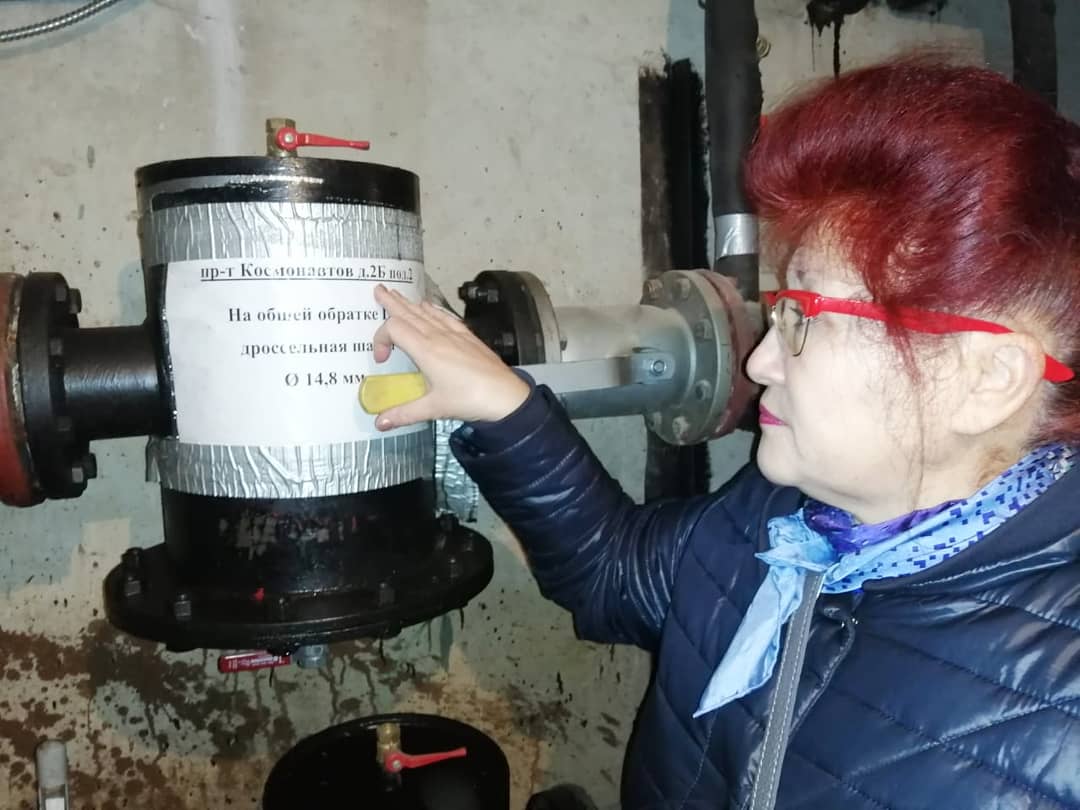 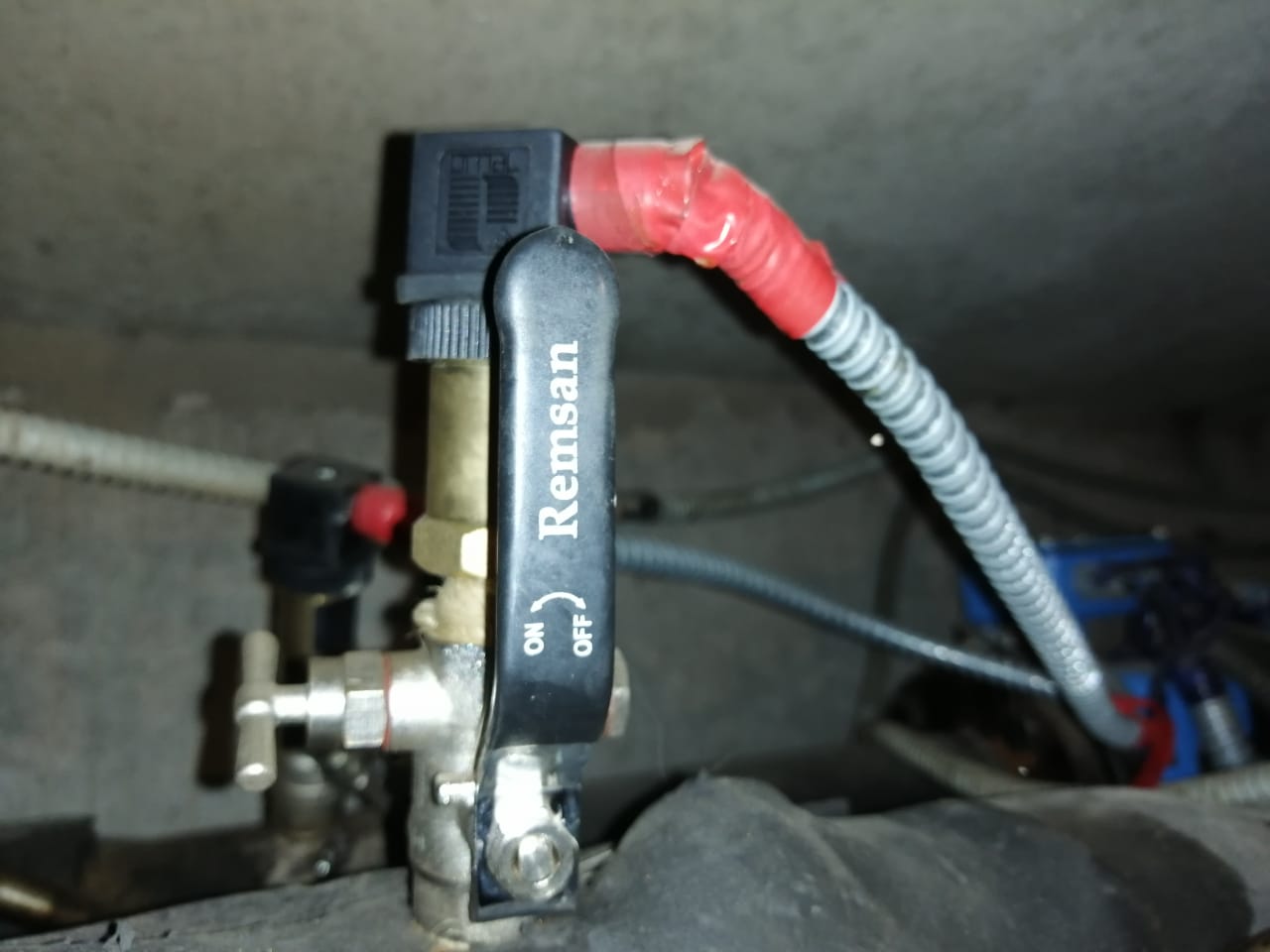 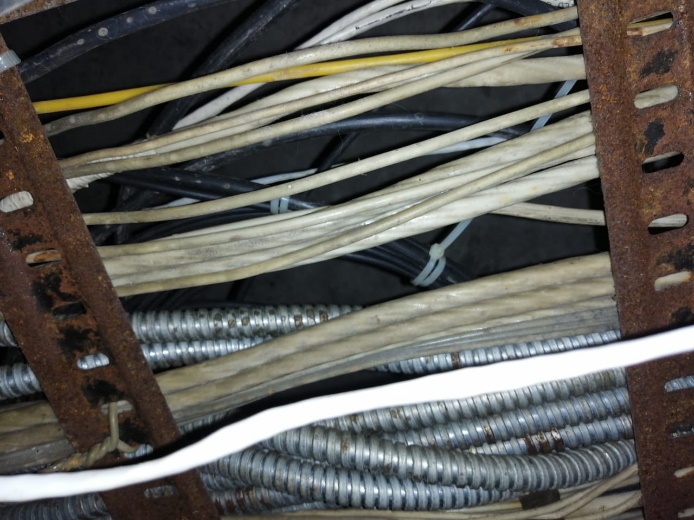 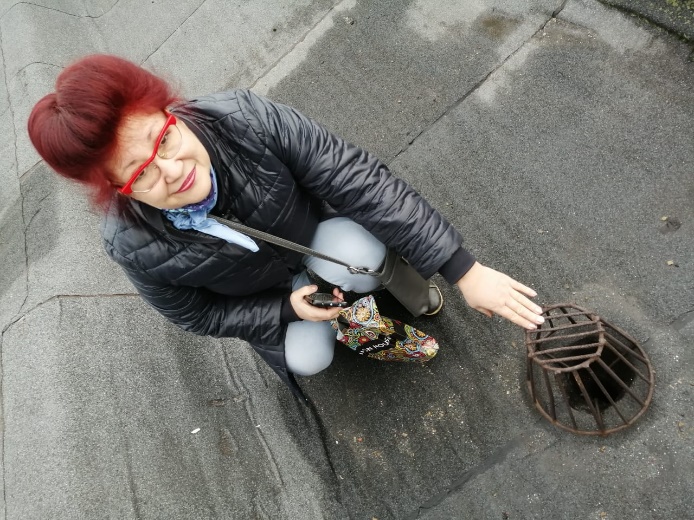 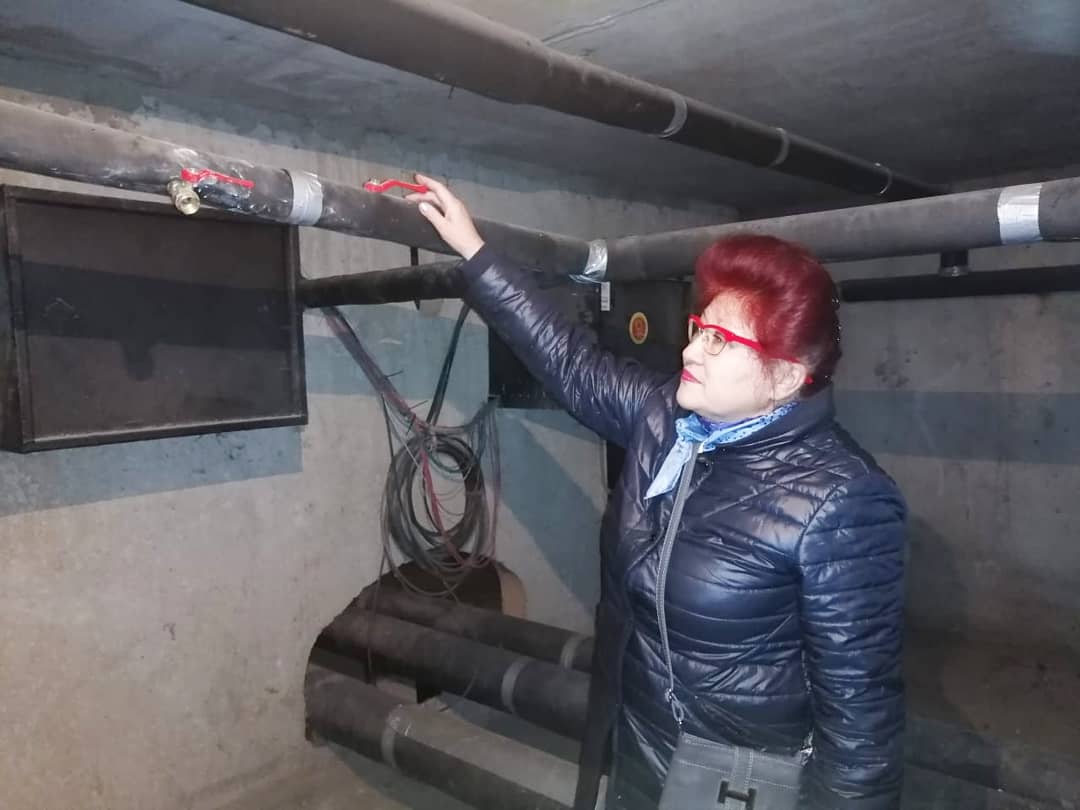 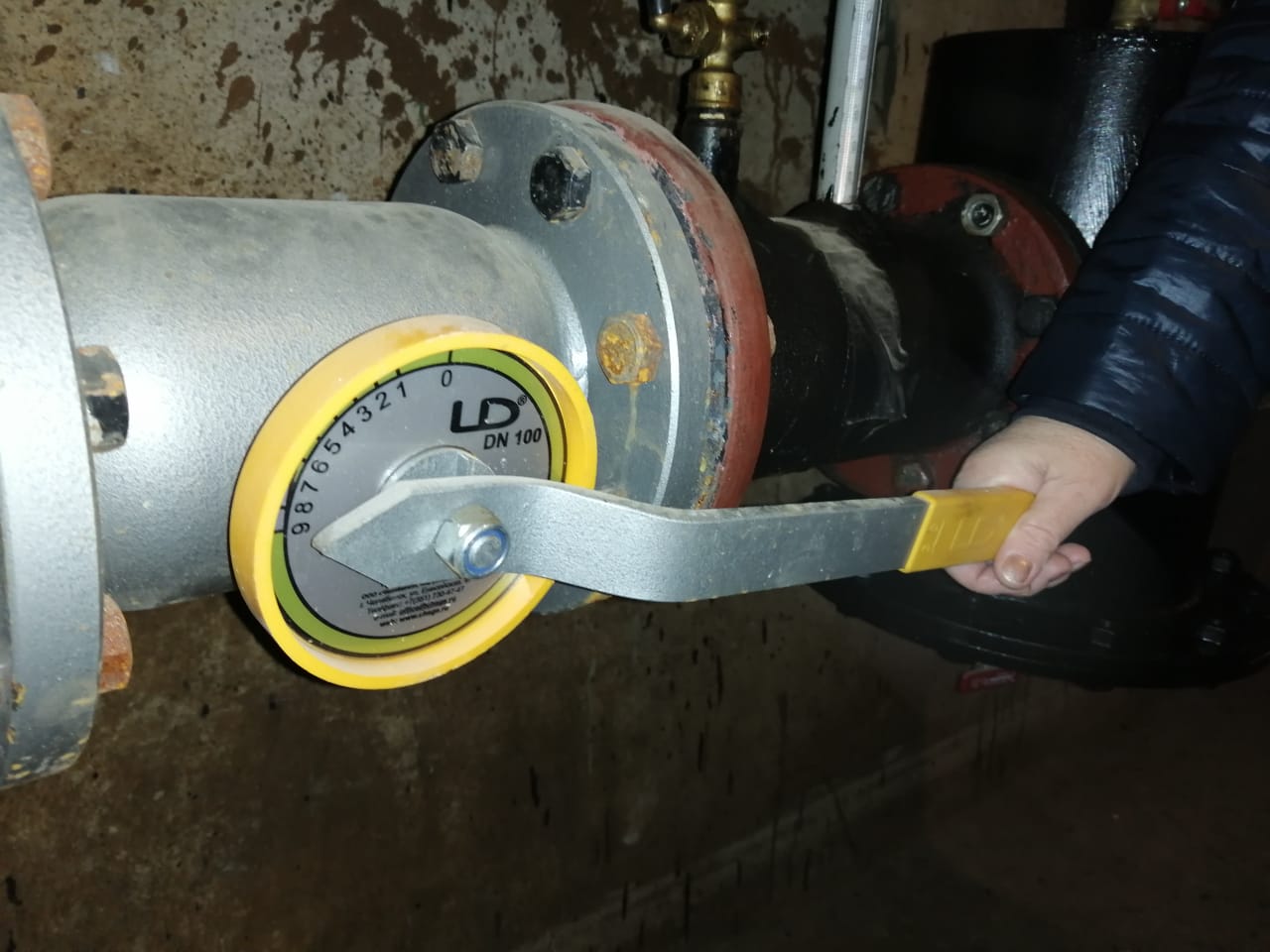 «УТВЕРЖДЕНО»Решением Совета Общественной палаты г.о. Королев Московской областиот 19.12.2019 протокол № 25Председатель комиссии «по ЖКХ, капитальному ремонту, контролю за качеством работы управляющих компаний, архитектуре, архитектурному облику городов, благоустройству территорий, дорожному хозяйству и транспорту» Общественной палаты г.о.Королев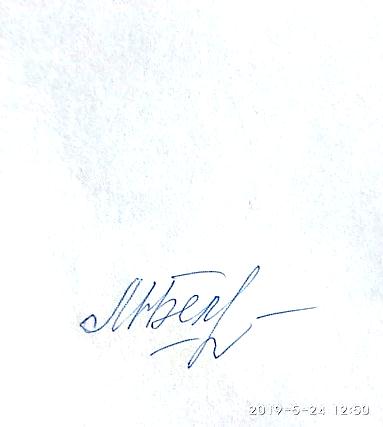 М.Н. Белозерова